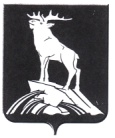 НИЖНЕСЕРГИНСКИЙ МУНИЦИПАЛЬНЫЙ РАЙОНДУМАПЯТЫЙ СОЗЫВПЯТЬДЕСЯТ ВОСЬМОЕ  ЗАСЕДАНИЕРЕШЕНИЕот  25.05.2017  № 434        г. Нижние СергиОб утверждении Положения о комитете архитектуры и градостроительства администрации Нижнесергинского муниципального района       Руководствуясь Федеральным законом от 06.10.2003 №131-ФЗ
 "Об общих принципах организации местного самоуправления в Российской Федерации", Уставом Нижнесергинского муниципального района, Дума Нижнесергинского муниципального районаРЕШИЛА:          1. Утвердить Положение  о комитете архитектуры и градостроительства администрации  Нижнесергинского муниципального района  (прилагается).	2. Решение Думы Нижнесергинского муниципального района от 31.03.2016 №340 «Об утверждении Положения о комитете архитектуры и градостроительства администрации Нижнесергинского муниципального района» признать утратившим силу. 	3. Обнародовать настоящее решение путем размещения его текста в сети Интернет на официальном сайте Думы Нижнесергинского муниципального района.         4.Контроль за исполнением настоящего решения возложить на  постоянную комиссию   Думы Нижнесергинского муниципального района  по  вопросам местного самоуправления.Председатель Думы Нижнесергинского муниципального района                           А.Н. БараковскихГлава Нижнесергинского муниципального района                                                            В.В.Еремеев    Утвержденорешением ДумыНижнесергинского муниципального районаот 25.05.2017 №434ПОЛОЖЕНИЕО КОМИТЕТЕ АРХИТЕКТУРЫ И ГРАДОСТРОИТЕЛЬСТВААДМИНИСТРАЦИИ НИЖНЕСЕРГИНСКОГО МУНИЦИПАЛЬНОГО РАЙОНАI. ОБЩИЕ ПОЛОЖЕНИЯ1.1. Комитет архитектуры и градостроительства администрации Нижнесергинского муниципального района (далее - Комитет) является отраслевым органом администрации Нижнесергинского муниципального района, осуществляющим в пределах своих полномочий регулирование деятельности в области архитектуры и градостроительства  на территории Нижнесергинского муниципального района.1.2. В своей деятельности Комитет руководствуется Конституцией Российской Федерации, законодательством Российской Федерации, Свердловской области, нормативными правовыми актами Правительства Российской Федерации и Правительства Свердловской области, решениями Думы Нижнесергинского муниципального района, постановлениями и распоряжениями администрации Нижнесергинского муниципального района, Уставом Нижнесергинского муниципального района, настоящим Положением.1.3. Комитет в своей основной деятельности по вопросам, отнесенным к его компетенции, установленной настоящим Положением, осуществляет в установленном порядке взаимодействие с отраслевыми органами исполнительной власти Российской Федерации и Свердловской области, с органами местного самоуправления, территориальными отделами органов государственного  управления, муниципальными органами, структурными подразделениями администрации Нижнесергинского муниципального района, предприятиями, учреждениями и  организациями любой формы собственности, общественными объединениями, гражданами.1.4. Общее руководство и координацию деятельности Комитета осуществляет заместитель главы администрации Нижнесергинского муниципального района. 1.5. Для выполнения задач  и функций, предусмотренных настоящим Положением, Комитет  имеет круглую печать со своим наименованием, штампы и бланки установленного образца. Комитет может быть наделен правами оперативного управления областным и муниципальным имуществом в пределах своих полномочий.1.6. Полное наименование Комитета: Комитет архитектуры и градостроительства администрации Нижнесергинского муниципального района. Сокращенное наименование: Комитет архитектуры (КАиГ).1.7. Финансирование Комитета осуществляется за счет средств бюджета Нижнесергинского муниципального района.II. ОСНОВНЫЕ ЗАДАЧИОсновными задачами деятельности Комитета являются:2.1. Регулирование архитектурной и градостроительной деятельности, осуществляемой на территории Нижнесергинского муниципального района, в соответствии с основными принципами законодательства о градостроительной деятельности и организации местного самоуправления Российской Федерации.2.2. Организация комплексных мероприятий, направленных на подготовку и реализацию документов территориального планирования, градостроительного зонирования и документации по планировке территории Нижнесергинского муниципального района.2.3. Обеспечение деятельности администрации Нижнесергинского муниципального района в сфере архитектуры и градостроительства на территории Нижнесергинского муниципального района в пределах полномочий, переданных органам местного самоуправления федеральными законами и законами Свердловской области, установленных Уставом Нижнесергинского муниципального района, по решению вопросов местного значения.2.4. Организация работы по созданию и внедрению автоматизированной информационной системы обеспечения градостроительной деятельности, осуществляемой на территории Нижнесергинского муниципального района, в целях обеспечения органов государственной власти, органов местного самоуправления, физических и юридических лиц достоверными сведениями, необходимыми для осуществления их деятельности, принятия решений по вопросам градостроительства и землепользования.III. ФУНКЦИИ КОМИТЕТАВ целях реализации полномочий, переданных администрации Нижнесергинского муниципального района федеральными законами и законами Свердловской области, установленных Уставом Нижнесергинского муниципального района, по решению вопросов местного значения, в соответствии с основными задачами, Комитет осуществляет следующие функции в сфере архитектуры и градостроительства:3.1. Регулирует деятельность субъектов градостроительных отношений по территориальному планированию, градостроительному зонированию, планировке территорий, архитектурно-строительному проектированию, по строительству объектов капитального строительства, их реконструкции, а также по эксплуатации зданий, сооружений на территории Нижнесергинского муниципального района.3.2. Организует подготовку и утверждение схемы территориального планирования  Нижнесергинского муниципального района.3.3. Организует подготовку и утверждение подготовленной на основании  документов территориального планирования документации по планировке территории Нижнесергинского муниципального района, за исключением случаев, предусмотренных  Градостроительным кодексом Российской Федерации.3.4. Организует разработку и утверждение местных  нормативов градостроительного проектирования Нижнесергинского муниципального района.3.5. Разрабатывает и согласовывает проекты нормативных и иных правовых актов Думы и администрации Нижнесергинского муниципального района по вопросам утверждения документов территориального планирования, документации по планировке территории Нижнесергинского муниципального района, а также  внесения в них изменений, и другим вопросам своей компетенции. 3.6. Вносит на рассмотрение Думы и  администрации Нижнесергинского муниципального района, главе администрации Нижнесергинского муниципального района предложения по вопросам, входящим в его компетенцию.3.7. Принимает участие в разработке и реализации основных мероприятий инвестиционных проектов, государственных и муниципальных целевых программ, градостроительных разделов программ социально-экономического развития Нижнесергинского муниципального района, содержащих вопросы архитектуры,  градостроительства, строительства и  реконструкции объектов регионального и муниципального значения, модернизации жилого фонда и жилищно-коммунального хозяйства, комплексного развития систем коммунальной и транспортной инфраструктуры поселений,  реализуемых за счет средств местного бюджета или инвестиционных программ субъектов естественных монополий, организаций коммунального комплекса,  осуществляющих свою деятельность   на территории Нижнесергинского муниципального района,  на основе документов территориального планирования.3.8. Участвует в разработке и согласовании  проектов технических регламентов, местных нормативов градостроительного проектирования и иных нормативных правовых актов, регулирующих градостроительную деятельность на территории поселений, входящих в состав Нижнесергинского муниципального района, по соглашению.3.9. Участвует в подготовке, согласовании и утверждении документов территориального планирования, документации по планировке территорий,  Правил землепользования и застройки поселений, входящих в состав Нижнесергинского муниципального района, а также внесении в них изменений, по соглашению.3.10. Взаимодействует с органами государственной власти Российской Федерации и Свердловской области, с органами местного самоуправления, территориальными отделами органов управления, муниципальными органами  местного самоуправления, юридическими и физическими лицами по вопросам основной деятельности в пределах своей компетенции.3.11. Участвует в организации электронного межведомственного взаимодействия администрации Нижнесергинского муниципального района с территориальными органами федеральных органов исполнительной власти, органами государственной власти Свердловской области, отраслевыми (функциональными), территориальными органами управления, МФЦ и органами местного самоуправления Нижнесергинского муниципального района по вопросам оказания муниципальных услуг, реализации градостроительной документации.3.12. Организует по соглашению сторон взаимодействие  деятельности администрации Нижнесергинского муниципального района  с администрациями поселений, входящих в состав Нижнесергинского муниципального района, в сфере градостроительной деятельности на территории Нижнесергинского муниципального района в пределах полномочий, переданных органам местного самоуправления федеральными законами и законами Свердловской области, установленных Уставом Нижнесергинского муниципального района, по решению вопросов местного значения.3.13. Подготавливает и выдает в установленном порядке градостроительные планы земельных участков для проектирования объектов строительства (реконструкции) на территории Нижнесергинского  муниципального района (по соглашению с администрациями поселений).3.14. Подготавливает  и выдает разрешения на строительство (реконструкцию), разрешения на ввод в эксплуатацию объектов капитального строительства (реконструкции), расположенных на территории Нижнесергинского муниципального района в случаях, предусмотренных Градостроительным кодексом Российской Федерации.3.15. Осуществляет согласование документации по планировке территорий, в т.ч. линейных объектов, архитектурных проектов, проектной документации для строительства (реконструкции) зданий и сооружений, проектов по переустройству и перепланировке помещений, изменению внешнего вида фасадов зданий и сооружений, в том числе вывесок, входных групп, информационных конструкций, а также согласование размещения рекламных конструкций, малых архитектурных форми элементов благоустройства на территории Нижнесергинского муниципального района.3.16. Участвует в работе по выявлению и охране объектов культурного наследия (памятников истории и культуры), памятников природы на территории Нижнесергинского муниципального района.3.17. Осуществляет  учет, хранение  и регистрацию материалов  инженерных изысканий, выполняемых на территории Нижнесергинского муниципального района.3.18. Ведет работу по комплектованию, хранению, учету служебного архива и использованию архивных документов, образовавшихся в процессе деятельности Комитета, в соответствии с законодательством Российской Федерации.3.19. Осуществляет работу, связанную с использованием сведений, составляющих государственную тайну, в соответствии с законодательством Российской Федерации.3.20. Ведет информационную систему градостроительной деятельности, осуществляемую на территории Нижнесергинского муниципального района.3.21. Предоставляет сведения информационной системы обеспечения градостроительной деятельности, осуществляемой на территории Нижнесергинского муниципального района, по запросу  органов государственной власти, органов местного самоуправления, физических и юридических лиц.3.22. Принимает участие в подготовке конкурсной документации для разработки градостроительной и проектной документации, обеспечивает подготовку технических заданий, проектов смет и графиков финансирования, выполнения работ, иных условий оказания услуг, требований к качеству муниципальных контрактов в пределах своей компетенции, в соответствии с федеральным законодательством о контрактной системе в сфере закупок товаров, работ, услуг для обеспечения деятельности администрации Нижнесергинского муниципального района в сфере градостроительной деятельности.3.23. Оказывает электронные муниципальные услуги населению и юридическим лицам по вопросам архитектурной и градостроительной деятельности, предусмотренные действующим законодательством.3.24. Готовит предложения по техническим нормативам и социальным нормам,  действующим на территории Нижнесергинского муниципального района.3.25. Участвует в работе по согласованию, установлению, изменению границ Нижнесергинского муниципального района, населенных пунктов и поселений, входящих в состав Нижнесергинского муниципального района.3.26. Подготавливает предложения и материалы о резервировании земель, об изъятии земельных участков для муниципальных нужд, о переводе земель или земельных участков из одной категории в другую в соответствии с документами территориального планирования и градостроительного зонирования территории Нижнесергинского муниципального района. 3.27. Подготавливает предложения и материалы для органов местного самоуправления и субъектов градостроительной деятельности по размещению объектов капитального строительства местного и регионального значения в соответствии с документацией по планировке территории Нижнесергинского муниципального района.3.28. Подготавливает техническую информацию  и графическую документацию для формирования земельных участков и их последующего предоставления, в соответствии с документами территориального планирования,  градостроительного зонирования, документации по планировке территории Нижнесергинского муниципального района.3.29. Готовит заключения физическим и юридическим лицам, органам местного самоуправления Нижнесергинского муниципального района, субъектам градостроительной деятельности, по вопросам, связанным с применением градостроительного и земельного законодательства, вопросам гражданско-правового характера в сфере градостроительной деятельности;3.30. Принимает участие в проведении работ по кадастровому учету, инвентаризации земель и других объектов недвижимости, расположенных  на территории Нижнесергинского муниципального района, в пределах своей компетенции.3.31. Готовит предложения и участвует в формировании проекта бюджета  Нижнесергинского муниципального района по направлениям деятельности Комитета, его последующей корректировке, в подготовке муниципальных заданий, организации и контроле по их исполнению.3.32. Обеспечивает соблюдение условий при предоставлении субвенций и субсидий  на разработку градостроительной документации, установленных  Бюджетным кодексом Российской Федерации, Правительством Свердловской области, бюджетом Нижнесергинского муниципального района.3.33.Ведет приём граждан и юридических лиц, осуществляет своевременное и полное рассмотрение устных и письменных обращений граждан и юридических лиц, принятие по ним решений и направление заявителям ответов в срок, установленный законодательством Российской Федерации.3.34.Взаимодействует со средствами массовой информации по вопросам архитектуры, градостроительства  в пределах своей компетенции.3.35. Привлекает проектные, научные организации, ученых и отдельных специалистов для решения задач, возложенных на Комитет.3.36. Организует проведение выставок, конференций, совещаний, семинаров  и иных мероприятий для решения задач, возложенных на Комитет.3.37.  Формирует отчетность по вопросам, входящим в полномочия Комитета.3.38. Осуществляет работу с входящей и исходящей документацией по вопросам, относящимся к полномочиям Комитета.3.39. Организует размещение в средствах массовой информации (на официальном сайте в сети Интернет администрации Нижнесергинского муниципального района) сведения о деятельности Комитета.3.40. Участвует в судебных заседаниях, готовит информацию по запросам судов, органов прокуратуры, других государственных органов, по вопросам связанным с градостроительной деятельностью.3.41. Участвует в работе комиссий администрации Нижнесергинского муниципального района, администраций поселений, входящих в состав Нижнесергинского муниципального района по землепользованию и застройке, приемке в эксплуатацию объектов строительства, осмотре  зданий и сооружений и иных комиссий, в пределах своих полномочий. 3.42.Осуществляет иные полномочия и функции в соответствии с законодательством Российской Федерации, Свердловской области и муниципальными правовыми актами, Уставом Нижнесергинского муниципального района.IV. ПРАВАИ ОБЯЗАННОСТИ4.1. Для выполнения целей и задач специалисты Комитета имеют следующие права:4.1.1.В установленном порядке запрашивать и получать от территориальных органов управления исполнительной власти, органов местного самоуправления, структурных подразделений администрации Нижнесергинского муниципального района, администраций поселений, входящих в его состав, иных организаций (независимо от их организационно-правовых форм и форм собственности) информацию, необходимую для осуществления задач и функций Комитета.4.1.2. Осуществлять контроль за реализацией документов территориального планирования,  документации по планировке территории Нижнесергинского муниципального района.4.1.3. Отклонять от согласования и отказывать в согласовании проектной документации по основаниям, предусмотренным действующим законодательством.4.1.4. Взаимодействовать с органами Правительства Свердловской области, федеральными и областными органами управления, надзорными органами, осуществляющими  контроль за градостроительной деятельностью органов местного самоуправления, юридических и физических лиц на территории Нижнесергинского муниципального района.4.1.5. Составлять акты о нарушениях градостроительного законодательства,  протоколы об административных правонарушениях в соответствии с полномочиями, предусмотренными федеральным законодательством, Законом Свердловской области "Об административных правонарушениях на территории Свердловской области".4.1.6. Принимать участие в общественных мероприятиях, совещаниях, заседаниях рабочих групп, семинарах и других мероприятиях, организуемых Правительством Свердловской области и администрацией Нижнесергинского муниципального района, администрациями поселений, входящих в состав Нижнесергинского муниципального района, по вопросам, относящимся к основной деятельности Комитета.4.1.7. Вносить предложения главе  Нижнесергинского муниципального района о привлечении на договорной основе научных учреждений, проектных и общественных организаций, отдельных специалистов для изучения проблем, разработки предложений и решения задач в сфере  градостроительной деятельности.4.1.8. Использовать для служебных целей систему электронного документооборота администрации Нижнесергинского муниципального района.4.1.9. Быть доверенными и уполномоченными лицами, представлять интересы администрации Нижнесергинского муниципального района в государственных органах власти, суда и прокуратуры разных уровней, осуществлять межведомственное взаимодействие с территориальными государственными органами управления, Росреестра по вопросам своей компетенции. 4.1.10. Обращаться в установленном порядке за разъяснениями в федеральные органы государственной власти и органы государственной власти Свердловской области, либо привлекать экспертов, по вопросам своей деятельности.4.1.11. Требовать от  предприятий, учреждений и организаций всех форм собственности по поручению главы Нижнесергинского муниципального района документы, объяснения и другую информацию, необходимые для выполнения функций и задач, возложенных на Комитет.4.2. Специалисты Комитета обязаны:4.2.1. При осуществлении своих полномочий и функций обеспечить соблюдение и защиту прав и законных интересов юридических и физических лиц, осуществляющих градостроительную деятельность на территории Нижнесергинского муниципального района.4.2.2. Качественно и своевременно оказывать муниципальные услуги юридическим и физическим лицам в соответствии с утвержденными административными регламентами.4.2.3. Своевременно рассматривать обращения граждан, предприятий, учреждений и организаций по вопросам, относящимся к компетенции Комитета.4.2.4. Проводить прием граждан и представителей организаций всех форм собственности по вопросам, относящимся к компетенции Комитета, по утвержденному графику.4.2.5. Осуществлять свою деятельность на основе текущих и перспективных планов работы администрации Нижнесергинского муниципального района.4.2.6. Соблюдать действующее законодательство, муниципальные правовые акты органов местного самоуправления Нижнесергинского муниципального района.4.2.7. Повышать профессиональный уровень  специалистов Комитета.4.2.8. Качественно и в срок выполнять возложенные на Комитет функции.V. ОРГАНИЗАЦИЯ ДЕЯТЕЛЬНОСТИ И СТРУКТУРА КОМИТЕТА5.1. Комитет формируется в соответствии со структурой администрации   Нижнесергинского муниципального района.5.2. Структура и должностные инструкции специалистов Комитета утверждаются  главой  Нижнесергинского муниципального района. 5.3. Работу Комитета организует и координирует председатель Комитета, который одновременно является главным архитектором Нижнесергинского муниципального района. Председатель Комитета непосредственно подчиняется заместителю главы администрации Нижнесергинского муниципального района, назначается на должность и освобождается от должности распоряжением главы  Нижнесергинского муниципального района, которому может предшествовать конкурс.5.4. Специалисты Комитета осуществляют свою деятельность в соответствии с правилами внутреннего трудового распорядка администрации Нижнесергинского муниципального района.VI. ОТВЕТСТВЕННОСТЬ6.1. Специалисты Комитета несут ответственность за качество исполнения обязанностей в соответствии с должностными инструкциями, за обеспечение требований необходимого режима секретности, сохранность служебной тайны.6.2. За неисполнение или ненадлежащее исполнение должностных обязанностей специалисты Комитета несут ответственность в соответствии с действующим законодательством Российской Федерации.6.3. Комитет в своей работе подотчетен главе  Нижнесергинского муниципального района.6.4. Всю полноту ответственности за юридическую правомерность решений,  своевременность выполнения задач и функций, возложенных настоящим Положением на Комитет, несет председатель Комитета.VII. ВНЕСЕНИЕ ИЗМЕНЕНИЙ  В ПОЛОЖЕНИЕ, РЕОРГАНИЗАЦИЯ И ЛИКВИДАЦИЯ КОМИТЕТА7.1. Внесение изменений в Положение, реорганизация и ликвидация Комитета производится на основании решения Думы Нижнесергинского муниципального района  в соответствии с действующим законодательством Российской Федерации и Свердловской области, Уставом Нижнесергинского муниципального района.